Конспект образовательной деятельности по образовательной области социально-коммуникативное развитие для детей подготовительной группы Тема: «Своя игра. Профессии родителей».Автор: Кац Е.А.Использование современных педагогических технологий:ИгроваяЗдоровьесберегающаяРазвивающаяЛичностно-ориентированнаяСистемно-деятельный подходСанкт-Петербург 2023Цель:  Формирование основ финансовой грамотности старших дошкольников, способности к принятию собственных решений опираясь на свои знания и умения в познавательной деятельности. Задачи:Образовательные:Учить детей творчески использовать в игре знания о финансовых понятиях.Расширять представления о значимости профессии родителей, устанавливать связи между видами труда, роли труда взрослых в жизни общества каждого человека. Закреплять сведения о том, что такое услуги и товары.Способствовать накоплению положительного  социально - эмоционального опыта.Развивающие: Развивать речемыслительную деятельность, внимание, умение обосновывать свои суждения.Воспитательные: Воспитывать доброжелательное отношение друг к другу, чувство единства, умение выслушивать ответы товарищей. Воспитывать уважение к труду человека.Предварительная работа:Беседа о профессии родителей, рассматривание иллюстраций и фотографий «Профессии моей семьи», альбома «Все профессии важны, все профессии – нужны», дидактические игры  «Азбука финансовой грамотности: «Доходы и расходы», «Азбука финансовой грамотности «Мои потребности», сюжетно-ролевая игра «Путешествие в сказочную страну Экономию». Примерный ход образовательной деятельности.Физкультминутка «Гимнастика для глаз» - упражнение «Черная точка» проводится на 10-ой минуте игры.Деятельность педагогаДеятельность детейОрганизация перед ОДБеседа о профессиях родителей, наблюдение за трудом взрослых.Рассматривание коллекций:  «Монеты РФ», «Денежные банкноты» и «пластиковые карты», альбомы: «Профессии моей семьи», «Профессии Санкт-Петербурга»,«Путешествие по России».Дидактические игры:  Игра – лото «Профессии и предметы», «Деньги - цена», «Доход - расход».Сюжетно-дидактическая игра «Угадай профессию по движению».Дети внимательно рассматривают альбомы, коллекции, делятся впечатлениями.Беседуют с педагогами по материалам, просмотренного видеоролика «Азбука финансовой грамотности».Играют в сюжетно-ролевую  игру «Супермаркет», «Кафе», «Путешествие на автобусе», «Банк», и дидактические игры: игра – лото «Профессии и предметы», «Деньги - цена», «Доход-  расход».Мотивация (игровая ситуация) Воспитатель: Ребята,  мы с вами много путешествовали в страну профессий ваших родителей.Дети вспоминают о профессиях своих родителей, с которыми уже познакомились.  (Модельер, бухгалтер, повар, стилист, дизайнер, врач, юрист и др.).Проблематизация Воспитатель: Но, с одной профессией  мы еще не  познакомились, чтобы узнать с какой, вы попробуете отгадать: в этом доме все бывают, сразу бланки заполняют, вносят в кассу платежи... Что это за дом, скажи? (Банк).Он - финансовый факир, главный в банке, он ...(банкир).Показ https://vk.com/video593829143_456239114видео рассказ «Я работаю в банке». (Семья Манэ Назинян).Воспитатель: Мы уже много знаем о профессиях родителей, а сегодня они обратились к нам с просьбой помочь решить их рабочие задачи.Ребята отгадывают загадки и определяют новую профессию.Просмотр  дошкольниками видео рассказа «Я работаю в банке».Отгадывание финансовых  загадок https://vk.com/video593829143_456239115 (от семьи М.Назинян). Ребята соглашаются помочь родителям.Целеполагание Воспитатель: Ребята,  вспомните, когда вы проходили квест по Красногвардейскому району, то смогли решить все сложные задачки, объединяя свои знания и умения, сообща мы добились успешного результата.Воспитатель: Готовы ли вы снова объединить свои усилия, чтобы помочь родителям и сыграть в «Свою игру.Профессии родителей»?Дошкольники вспоминают совместное прохождение квеста. Юные знатоки соглашаются на участие в «Своей игре».Планирование будущей деятельностиВоспитатель: Для этого нам нужно разделиться на две команды, выбрать капитанов и название.Команда, которая решит большее количество задач, будет победителем сегодняшней игры.Каждый вопрос имеет свою стоимость.Чем сложнее вопрос, тем выше стоимость ответа.Родители приготовили для вас  сувениры, которые также имеют свою стоимость.В конце игры вы подсчитаете свои баллы и сможете их обменять на товары.Ребята, договариваясь друг с другом, делятся на две команды.(Одинаковое количество детей в каждой команде).Выбирают капитанов, придумывают название команды и размещаются за игровые места. Реализация планаВоспитатель: Я предлагаю вам разместиться за игровые места, игра начинается.(На интерактивной доске включается игра на тему: «Своя игра. Профессии родителей»).(Появляется игровое поле с вопросами стоимостью в 20 баллов, 30 баллов, 40 и 50 баллов. Разделенное на цвета – красный, желтый и зеленый).Воспитатель: Ребята! Хочу напомнить вам правила игры. Выбирая вопрос, вы должны назвать номинальную стоимость и цветовую ячейку. Например: красная – 20 , вам откроется вопрос в этой ячейке.Напоминаю, чем выше стоимость вопроса, тем он сложнее.Вопросы на 50 повышенной сложности, вы можете их попробовать решить сообща, находя правильное решение, обсуждая каждый предложенный вами вариант.Дошкольники размещаются за игровые столы.Ребята  слушают правила игры, согласовывая свои действия друг с другом. Воспитатель: Объявляю начало игры. Какой сектор вы выбираете?Дети: выбирают в случайном порядке сектора игры.20 304050 Какой банкноты нет в России? 1. 100 руб2. 200 руб.3. 75 руб. +Как большинство людей в разных странах получают деньги?1. Находят на улице2. В подарок3. Как заработную плату +Что такое сбережение?1. Деньги, отложенные на будущее+2.Подарок на день рождения3. Выплаты за работуВидео семьи Манэ Назинян https://vk.com/video593829143_456239116Какая денежная единица в Российской Федерации?1. Доллар2. Юань3. Рубль+Что такое деньги?1.Особый товар +2.Услуга3.Не нужные бумажкиЧто указывает на какое количество денег мы должны обменять товар?1. Цена+2. Купюра3. МонетаВидео семьи Варвары Козловойhttps://vk.com/video593829143_456239110https://vk.com/video593829143_456239111В какой стране появились самые первые бумажные деньги?1. Греция2. Китай +3. РоссияЧто такое бюджет?1. Финансовый план+2. Деньги3.Банковская карточка«Кот в мешке»Изобразить любую профессию 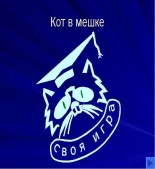 Видео семьи Марии Худяковойhttps://vk.com/video593829143_456239118https://vk.com/video593829143_456239119«Кот в мешке»Изобразить любую профессию 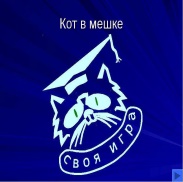 Что служило деньгами раньше остальных?1. Печатные банкноты2. Металлические деньги3. Морские раковины+Как называется прямой обмен одних товаров на другие?1. Бартер+2. Подарок3. ДарениеВидео семьи Виктории Зеленскойhttps://vk.com/video593829143_456239112https://vk.com/video593829143_456239112Воспитатель: Ребята, нам нужно отдохнуть от экрана. Я предлагаю сделать гимнастику для глаз «Черная точка».Метка рисуется напротив глаз. Дети отходят на 30–35 см от окна. Вдали найти предмет, расположенный недалеко от нарисованной метки. Перевести взгляд на метку, затем снова на объект за окном. (Повторить действие несколько раз)Дошкольники выполняют физкультминутку«Гимнастика для глаз» - упражнение «Черная точка».Воспитатель: Я хочу вас поблагодарить за помощь, которую вы оказали в решении финансовых задач для наших родителей.Вы настоящие знатоки,  у вас была слаженная, командная работа. Благодаря этому вы смогли заработать баллы, которые сейчас  вы сможете обменять на продукцию нашего спонсора «Сбербанк».https://youtu.be/H31BBGS-Nm4(Рекламный ролик «Сбербанк»).Дети подсчитывают количество заработанных баллов и обменивают их на рекламную продукцию, стоимость которой, эквивалента карточке с баллами.Оценка и рефлексияВоспитатель: Ребята, благодаря вашим знаниям, умениям и навыкам вы смогли не только помочь родителям, но и заработать себе понравившиеся сувениры с логотипом «Сбербанк». Воспитатель: Я хотела бы услышать ваши впечатления о сегодняшней интеллектуальной игре?Что больше всего понравилось?С какими трудностями вы столкнулись?Какой вопрос, по вашему мнению, был самый сложный?Как вы думаете, найти правильный ответ было проще, когда вы советовались друг с другом или  принимали решение самостоятельно?Легко ли было договариваться, когда ваши мнения расходились?Предполагаемые ответы детей.(Понравилось, было сложно, интересно, познавательно, рады помочь родителям).(Командой лучше!) (Вместе сложнее договориться, но зато нашли правильное решение).Воспитатель: Ребята, спасибо больше за игру, мне с вами было очень интересно. Я обязательно передам родителям ваши  правильные ответы. Вы дружная, сильная и успешная команда! Вы вместе преодолеете любую преграду. Дети: «Вместе мы сила»!